Ćwiczenia z logopedii Grupa 4-5  02.04.2020TEMAT: Utrwalanie szeregu szumiącego.Ćwiczenia oddechowe – Zabawa w szumiący lasPowtarzanie sylabPowtarzanie słów.Wyraźne artykułowanie ciągów wyrazowych.Powtarzanie zdań.Rymowanki, rebusyAd 1. Nabranie nosem powietrza i wypuszczanie podczas artykulacji „szszszsz”Ad 2.       se – szu, sy – szo, si – sza, so – szo,  sz - sze  sza, że, czu, dże)   Ad. 3. szosa,  susza,  szesnasty,  szacunek,  nożyczki, szeleszczący,             szewc,  śpioszek, oszust,  szelest, racuszek, wzruszenie,            szachownica,  staruszek,  siedzący,  szyszka, suszarka, Staszek,            szeleścić,  zacisze, szaliczek, szybowcowy,  zeszyt,  zamaszysty.Ad. 4. słodki sok,  jasna smuga,  szkolna szatnia,  puszysty szalik,           stara sól,  postój taksówek, szara myszka,  pszenna kasza,           samochód osobowy,  pusta sala, szklany klosz,  oszroniona szyba,           doskonały słuch,  wiosenna sałatka, blaszana puszka,  wysokie schody. Ad. 5. Las jest gęsty. Sarenka skubie listki. Włosy są spięte spinką. Klasa słucha
            wesołej piosenki. Pod schodami jest schowek na deski, Z lotniska startują
            samoloty. Sabina ma sukienkę w żółte paski. Samochód stoi na postoju. 
            W szafie są szerokie szuflady. Marzena szyje na maszynie. W ziemi siedzą
            dżdżownice. Czesia czyta ciekawe czasopismo. Zbyszek pisze wiersze.
            Szymek jest leniuszkiem. Każdy uczeń lubi się dużo uczyć. Szanuj książki 
             i zeszyty.  Rzeka jest pełna żółtego piasku. Dzisiaj jest dzień dżdżysty. Asia
             poszła do szkoły bez szalika i czapki. W zimie trzeba się ciepło ubierać. Należy
             pamiętać o rękawiczkach.Ad. 6. „W szufladzie”            Do moich skarbów w szufladzie biurka dołożę dzisiaj kawałek sznurka,
            Muszkę, koraliki drewniane szpulki, szyszkę i szklankę, kulkę Urszulki.  „Most z paproci”
           Szli przez las krasnale; Zerwała się burza. Zalała ścieżynkę deszczowa
           kałuża. W kałuży po deszczu słoneczko się złoci. Jak przejść przez kałużę 
           po mostku z paproci.                                                      Rebus                                                              mia           pro           łek                                                cia                               pa                                                pu             100             isko                                                mgli                            doła                                                czy             lica           łówka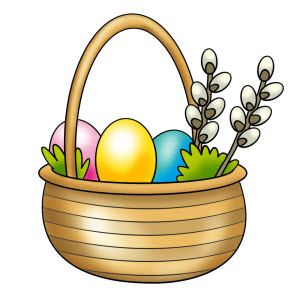 Zdrowych, spokojnych i pogodnych Świąt Wielkanocnych